В урока ще се запознаем с Питагоровата теорема, която е една от основополагащите теореми в математиката. Питагоровата теорема е една от най-важните теореми в евклидовата геометрия, изразяваща връзката между дължините на страните на правоъгълен триъгълник. Питагоровата теорема свързва както дължините на страните на правоъгълния триъгълник, така и площите на съответните им квадрати, т.е. тя има както площна, така и линейна интерпретация.Да припомним: Правоъгълния триъгълник има един прав ъгъл и два остри. Най-дългата страна е срещу правия ъгъл и се нарича хипотенуза, а останалите две страни – катети (страните, образуващи правия ъгъл).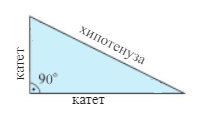 Питагорова теоремаВъв всеки правоъгълен триъгълник сумата от квадратите на катетите е равна на квадрата на хипотенузата.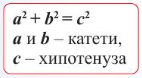 Теоремата изразена чрез площи гласи: сборът от площите на двата квадрата със страни катетите на правоъгълен триъгълник е равен на площта на квадрата със страна хипотенузата.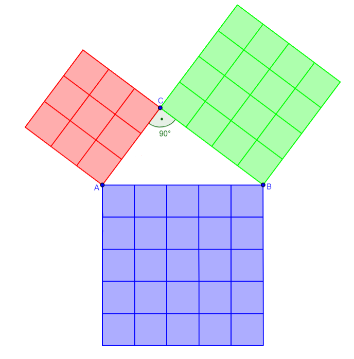 Задача: За правоъгълния  с хипотенуза PQ, в кое от равенствата правилно е приложена Питагоровата теорема?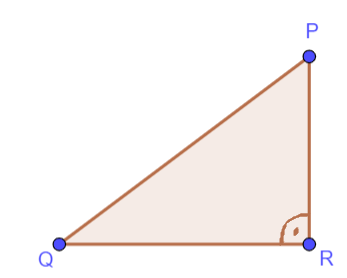 б) в) г) Питагорова тройка числа - три естествени числа a, b и c, които удовлетворяват зависимостта  a2 + b2 = c2, се наричат Питагорова тройка числа. Ако дължините на страните на правоъгълен триъгълник, измерени в една и съща мерна единица, са естествени числа, те образуват питагорова тройка.Триъгълник, чийто дължини на страните се представят с питагорова тройка задължително е правоъгълен, но не всеки правоъгълен триъгълник има дължини на страни образуващи питагорова тройка.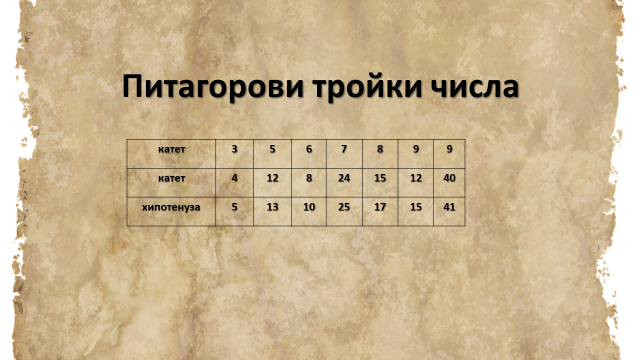 Образуват ли питагорова тройка числата   (10, 24, 26)?Да / не